Sdružení hasičů Čech, Moravy a Slezska     -     okresu     K a r v i n á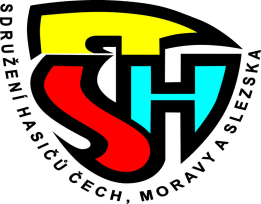 se sídlem: Karviná Fryštát, Ostravská 883/8, 733 01, tel. 734 537 792Okresní odborná rada prevenceZápis jednání OORP Místo konání: 	ÚHŠ Jánské KoupeleTermín:	4.2 2022Hodina:	1900 hod.Přítomni:	Milan Strnadel, Jiří Gruščík, Lukáš Křižánek, Martin Sikora, Andrea Mlynkecová, Zdeněk Sosna, Vladimír LančaProgram: 	1. Program semináře KORP		2. příprava a zabezpečení POODM 2022 v rámci OSH Karviná		3. hodnocení činnosti OORP a prevence celkově za OSH		Sobota		730 - 800		- snídaně800  – 1200	- civilní ochrana1200 - 1300	- oběd		1300 - 1700	- komíny, konstrukce, závady, kontroly a revize komínových těles1700 - 1800	- večeře1800 - 1930	- Informace o závažných požárech na území MSKNeděle		730 - 800		- snídaně800 – 1200	- evakuace osob, únikové cesty dveře, schodiště, osvětlení, označení, evakuační výtahy, (73 0802, 73 0804), skladování, doprava a značení hořlavých látek1200		- oběd, odjezdV dalším bodě byli přítomni seznámeni s organizačním zabezpečením POODM 2022. Vyhodnocení letošních prací se uskuteční 26.3.2022 a zabezpečí ho SDH Bohumín – Šunychl. Vyhodnocení a předání cen se uskuteční tak jako vloni a to prostřednictvím Okrsků OSH Karviná a ceny pro MH se předají v rámci akce MLOK a HZ Orlová – Poruba. Ceny pro okresní kolo zajistí p. Křižánek a pro krajské kolo p. Sikora. Za rozeslání organizačního zabezpečení zodpovídá p. StrnadelV posledním bodu se p. Strnadel zaobíral stavem v naší OORP a to hlavně účast na jednáních. Bylo uvedeno, že pozvánky na jednání OORP potvrzují jen 2 členové, což je velice neudržitelný stav. Je nutno k pozvánkám přistupovat odpovědněji a tyto potvrzovat. Svolavatel jednání nemá pak přehled o tom, jestli byly vůbec přečteny. Toto je první nedostatek. Další na to přímo navazuje a to je velmi slabá účast na jednáních. Záleží na odpovědnosti každého člena jak si bude plnit své povinnosti, když souhlasili se zvolením do funkce. Tady se nejedná už o dobrovolnost, ale o povinnost plnit si povinnosti člena OORP.Vzhledem k tomu, že nebyly předloženy další náměty a připomínky, bylo jednání ukončeno a vedoucí OORP popřál všem účastníkům semináře prevence příjemný pobyt a mnoho nových informací.Za OORPp. Milan Strnadel